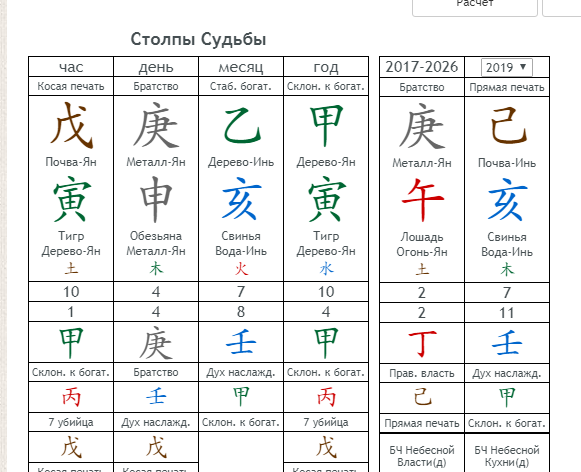 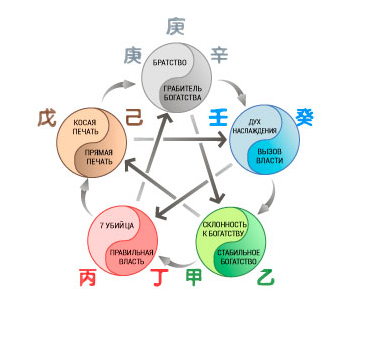 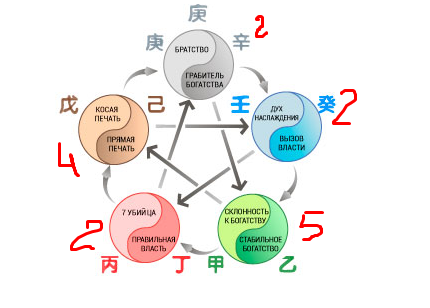 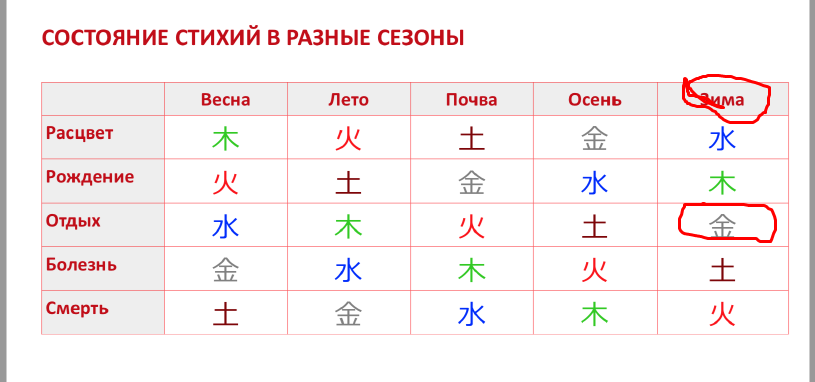 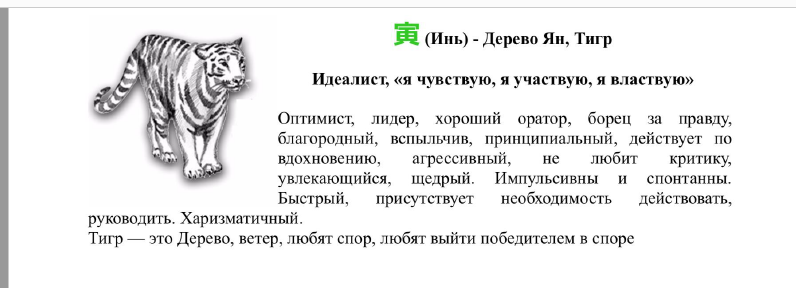 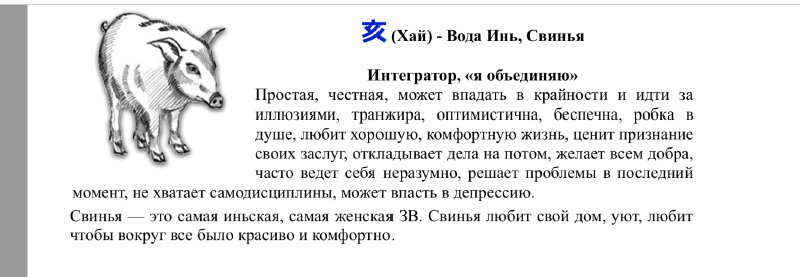 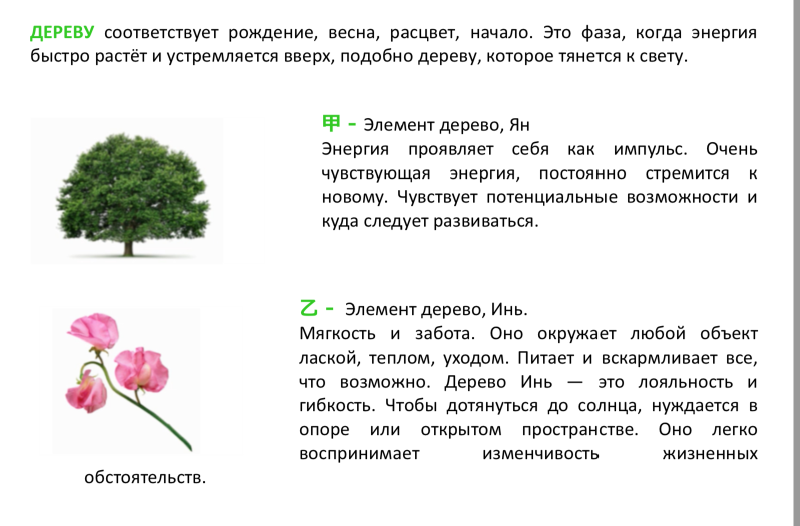 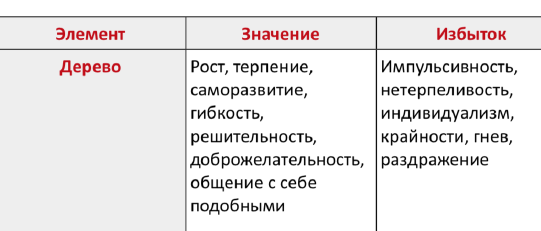 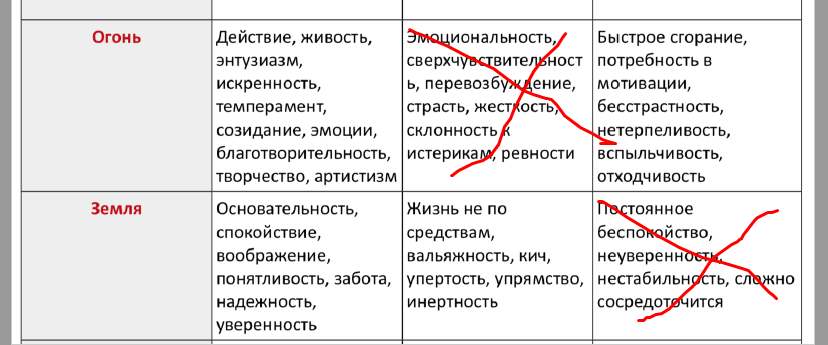 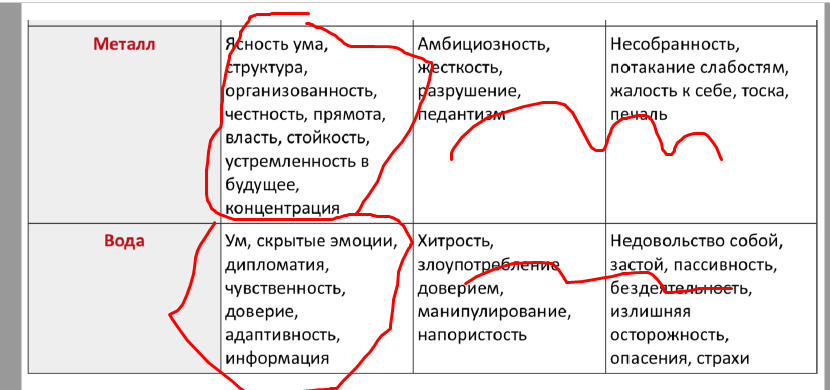 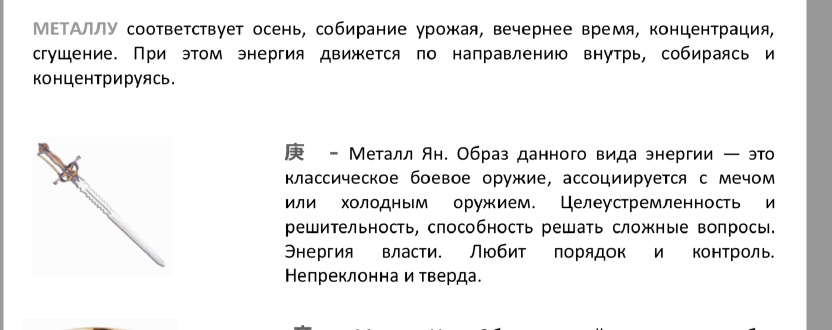 элемент личности –янский металл на обезьяне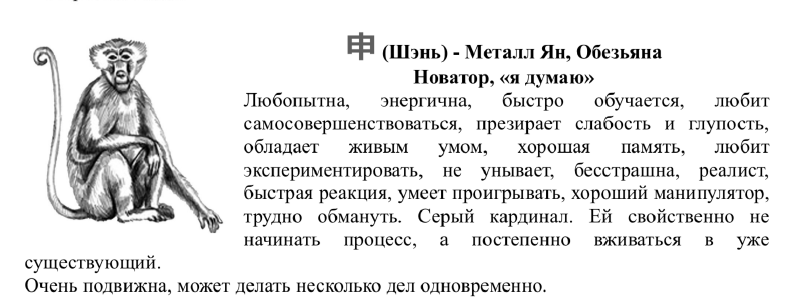 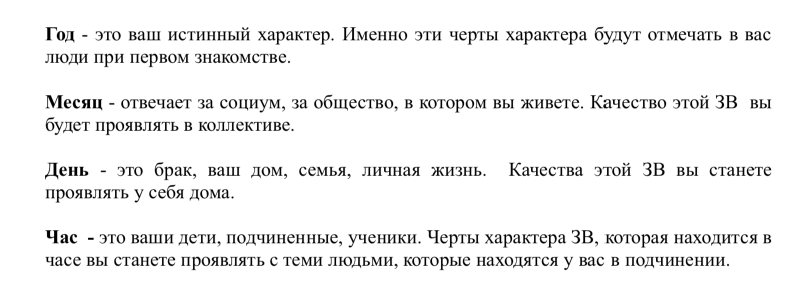  стволы небесные 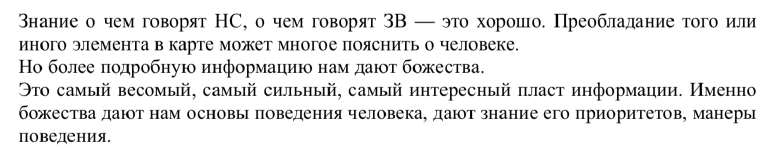 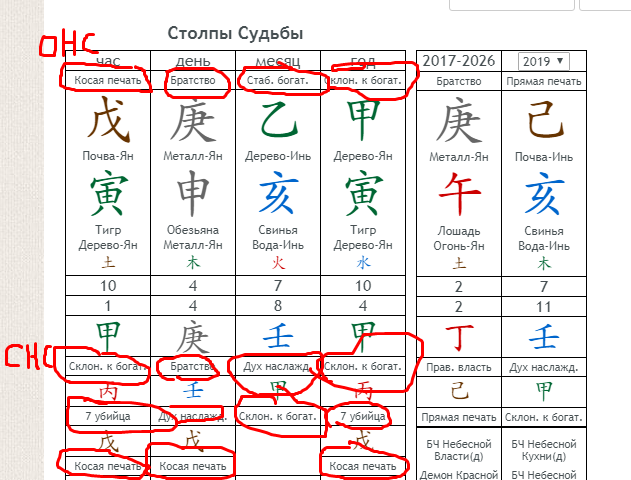 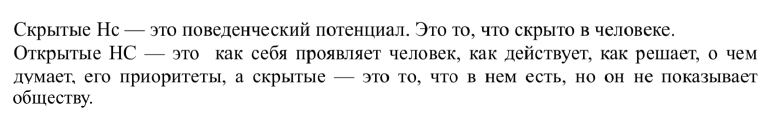 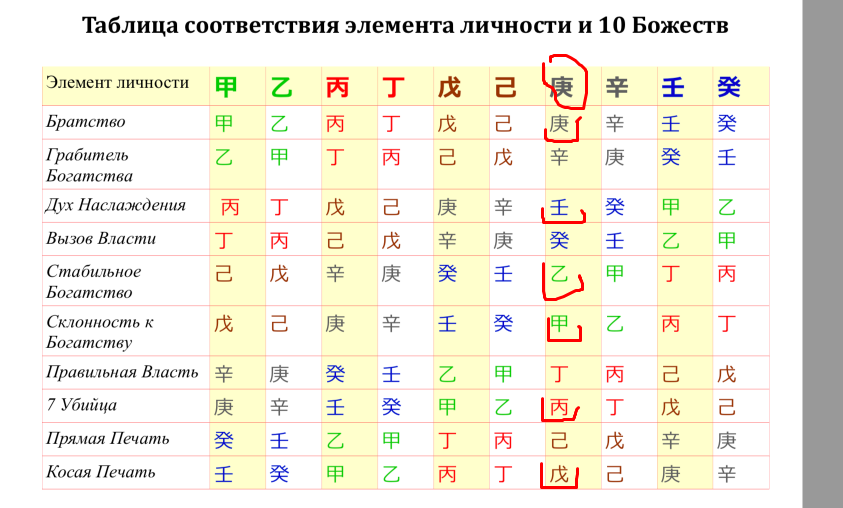 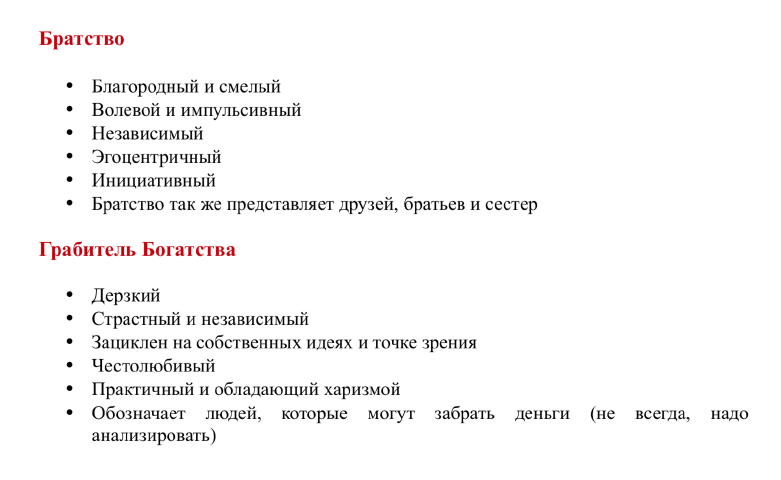 Фазы ци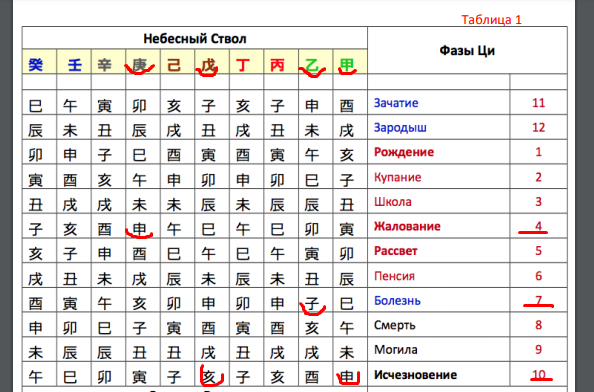 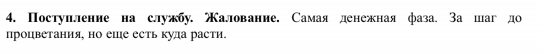 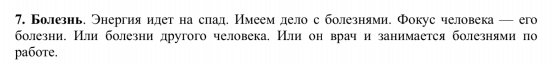 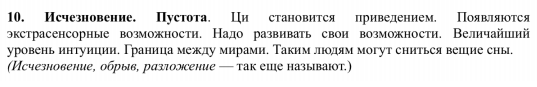 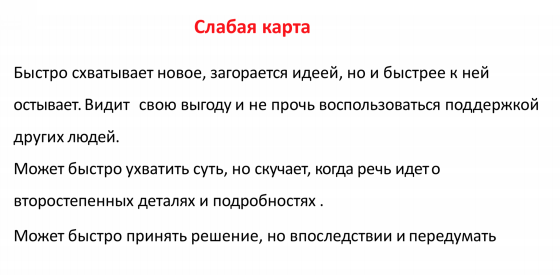 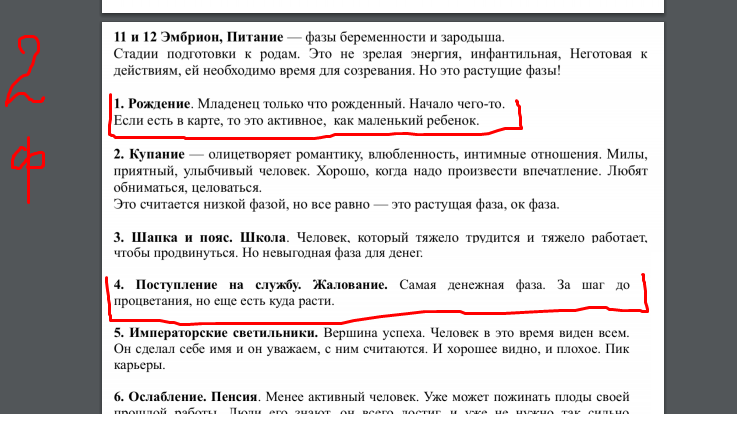 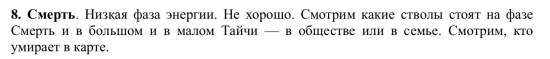 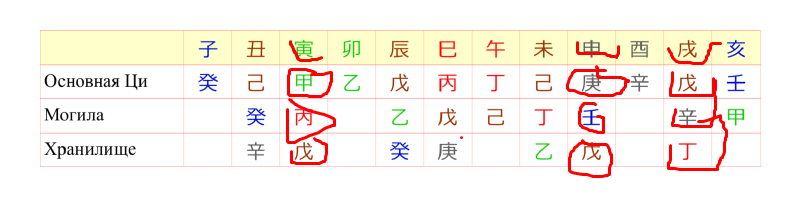 